Publicado en Madrid el 03/03/2021 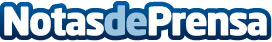 Dónde hacer una copia de llaves por Locksmith Marbella 24 hrEn Cerrajería Locksmith Marbella se trabaja con una infinidad de referencias de llaves. Se cuenta con maquinas especializadas para obtener una copia de calidad en el momento. Así es posible cumplir con las exigencias de cada uno de los clientes que se acercan a esta cerrajería en MarbellaDatos de contacto:Alvaro Gordo951650484Nota de prensa publicada en: https://www.notasdeprensa.es/donde-hacer-una-copia-de-llaves-por-locksmith Categorias: Bricolaje Andalucia http://www.notasdeprensa.es